Name: OMOSEEBI OLUWANIFEMI AUSTINEMatric no.: 19/MHS09/018Department: DentistryCourse code: CHM 102Solutions to Assignment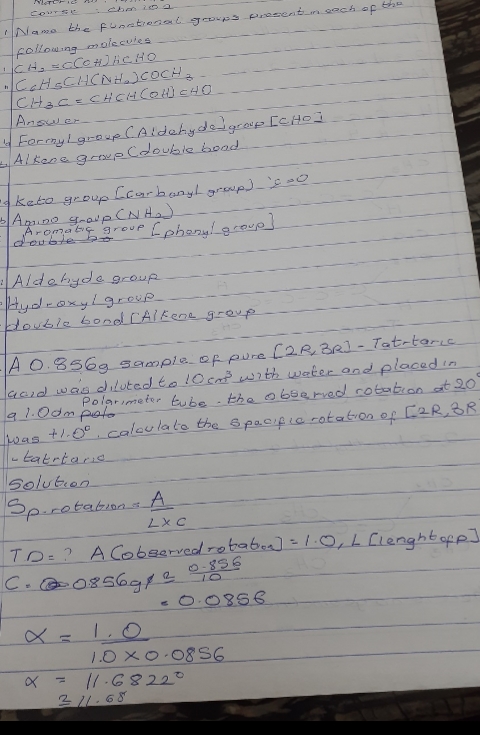 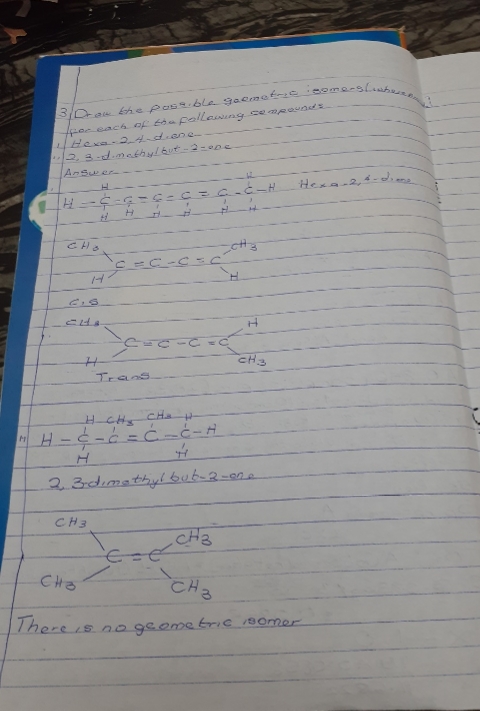 